Asha Greater Kansas City Chapter Covid Relief support Proposal Sirisha foundation supports children with intellectual and development disabilities (CWIDDs).  Currently got 2 centers at Vuyyuru, and Veeronkilock, Krishna Dist. A.P.  Early invention center for kids ages 0-6   and Special School cum Vocational Training Centre at school follows the pattern of Special Education as designed and approved by Ministry of Social Justice & Empowerment, Government of India, New Delhi. In both the centers support 120 kids.Sirisha team provides service to 25 children at their home who unable to come to their school. This project is funded by Asha for Education (Chapter: Kansas City) Sirisha team served food to 25 elderly people during COVID crises. Asha for education provided funds to support elderly people.  This is the proposal to continue the support elderly people for the month of February and March 2021.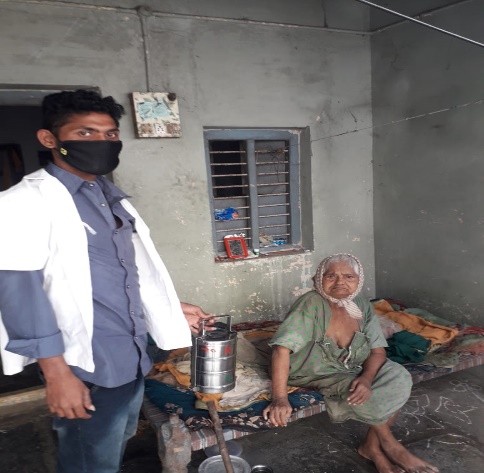 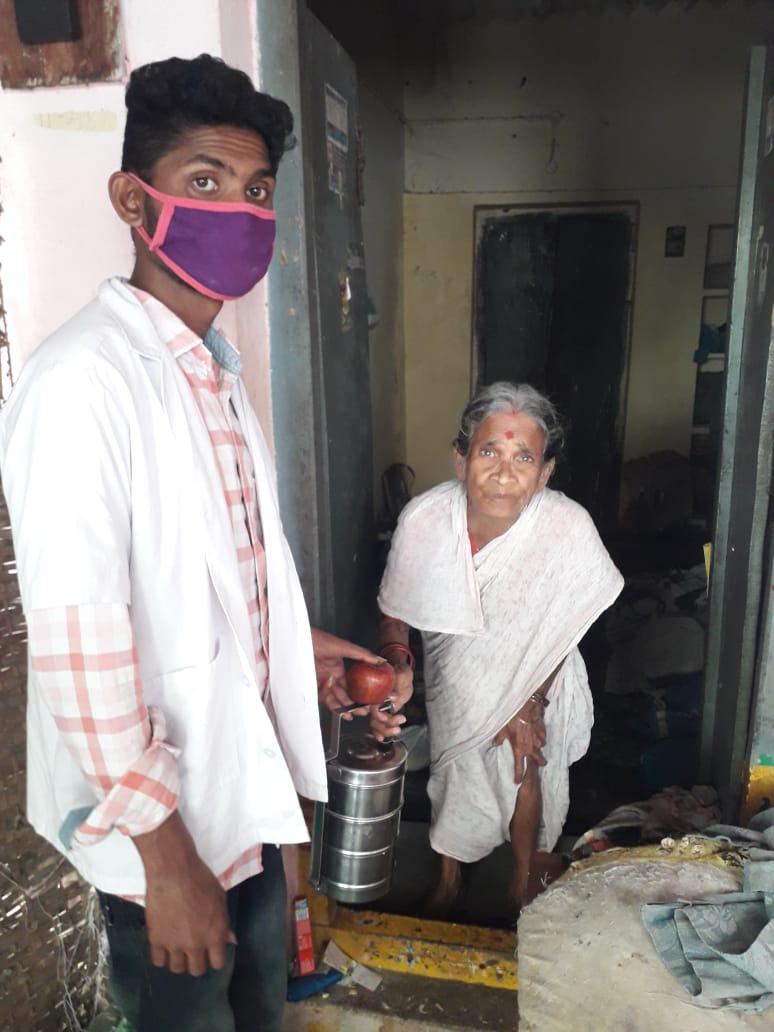 Proposal is to provide food for 25 people @ ₹ 100 per day per person for the month for Feb and March 2021 , total amount of ₹ 1,50,000.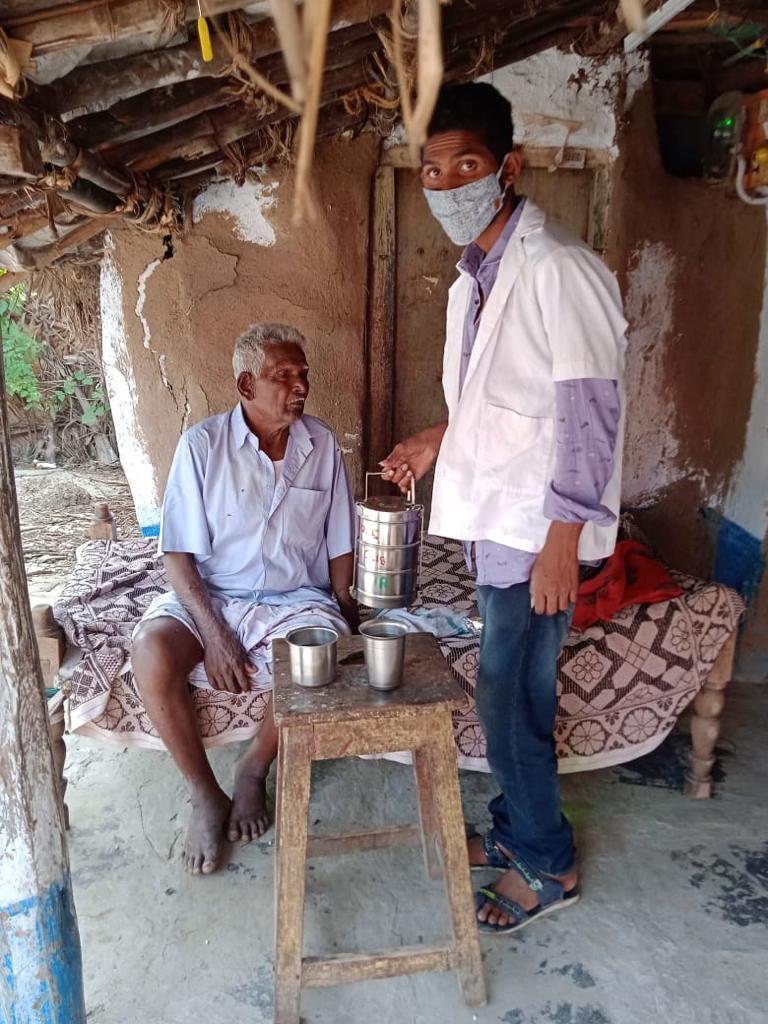 Project Name: Sirisha Rehabilitation CentreDate Received: Referred By: 01/22/2020Project Contact InformationAsha ContactNameMr. M.SOMESWARA RAORaji MuppalaContact011-91- 94414131619397646210AddressSirisha Rehabilitation CenterD No: 3-57, Veerankilock, Pamidimukkala,Krishna Dist., Andhra Pradesh, Pin Code – 521250Kansas city ChapterPhone011-91- 94414131619397646210CFaxE-mailsrcpamidi@gmail.comrajichavali@gmail.comNumber of peopleCost per day25₹2500Total amount to serve 25 people for 60 days₹ 1,50,000